Body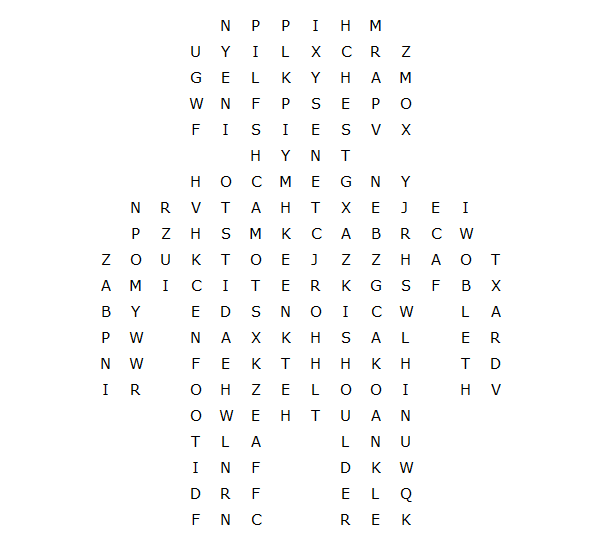 stomach      finger      ankle      thumb      chest      foot      hip   elbow      thigh      knee      head      face      hair      shoulder    hand      heel      neck      skin      back      arm      leg      toe      Body – solution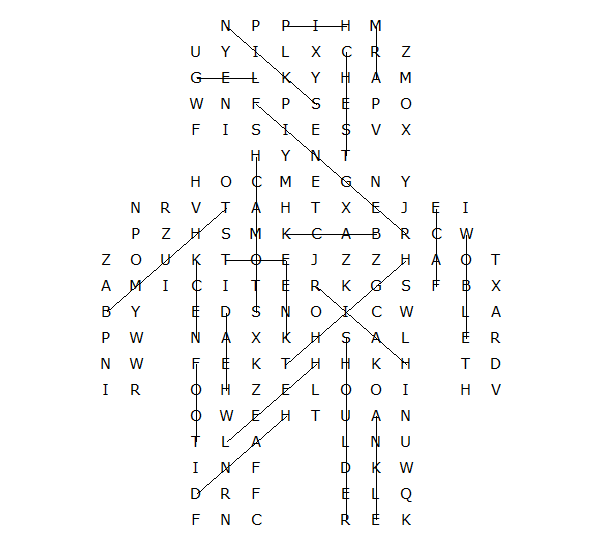 